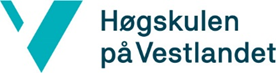 Fakultet for helse- og sosialvitskap, Campus BergenBachelorstudiet i ergoterapiMÅL OG PLAN I PRAKSISSTUDIETPraksisveileders navn, tlf.nr. og e-post:Studentens navn og tlf.nr.:Kontaktlærers navn og tlf.nr.:Praksissted og adresse:Praksisperiode:	 ERGP1 	ERGP2 		ERGP3	Velg ut to kunnskapsmål, to ferdighetsmål og to generell kompetanse-mål fra læringsutbyttene for praksisemnet. Målene du lager for praksisperioden skal baseres på læringsutbyttene, men må konkretiseres og settes i kontekst, slik at de blir mulige å gjennomføre og at de blir målbare ved slutten av praksisperioden.  	Ved avsluttet praksisstudium skal jeg kunne …KunnskapsmålKunnskapsmålKunnskapsmålKunnskapsmålKunnskapsmålLæringsutbytteMål Hvordan oppnå målet?I samarbeid med hvem?Når?Ferdighetsmål Ferdighetsmål Ferdighetsmål Ferdighetsmål Ferdighetsmål LæringsutbytteMål Hvordan oppnå målet?I samarbeid med hvem?Når?Generell kompetanse-målGenerell kompetanse-målGenerell kompetanse-målGenerell kompetanse-målGenerell kompetanse-målLæringsutbytteMål Hvordan oppnå målet?I samarbeid med hvem?Når?